Publicado en Qatar el 19/10/2016 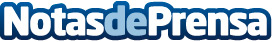 La empresa catalana  ffuuss abre mercado en Oriente Medioffuuss™ y Dhofar Global alcanzan un acuerdo estratégico para los derechos de distribución del secador de manos en Qatar y Oriente medioDatos de contacto:Raquel Rosell616662917Nota de prensa publicada en: https://www.notasdeprensa.es/la-empresa-catalana-ffuuss-abre-mercado-en Categorias: Internacional Nacional Finanzas Interiorismo Cataluña Restauración Consumo Construcción y Materiales http://www.notasdeprensa.es